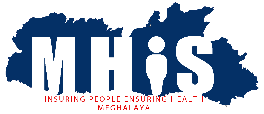 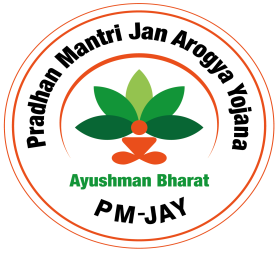 DHS/MHIS/HR/39/2021/01	                                                                                                                     Date: 4.01.23												GOVERNMENT OF MEGHALAYASTATE NODAL AGENCY, MEGHA HEALTH INSURANCE SCHEMEMEGHALAYA, SHILLONG. VACANCY NOTICEFor the implementation of Ayushman Bharat Pradhan Mantri Jan Arogya Yojana and Megha Health Insurance Scheme in the State of Meghalaya, the office of the State Nodal Agency, Megha Health Insurance Scheme, Meghalaya, Shillong invites eligible and interested candidates for the following posts on contract basis as per details below:Candidates are advised to read carefully the eligibility criteria and other conditions prescribed for the post before applying.Qualified and interested candidates can download the prescribed Application Form from www.mhis.org.in and directly submit at the O/o the State Nodal Agency - Megha Health Insurance Scheme or “Via – email”: hrmgr@mhis.org.in.Candidate must enclose along with the prescribed Application Form, a recent passport-size photograph, and self-attested copies of the following documents: Filled Application form, Updated Resume, Educational qualifications certificates, Proof of Experience or Experience Certificates, Latest salary slips or proof of salary from the current or previous organizations, Additional or technical qualifications certificates (if any), Identity Proof (PAN Card or Aadhar Card), Copy of their previous work portfolios.Candidates are advised to indicate their contact number and e-mail address to facilitate faster communication. Information regarding the Interview will be sent only to the shortlisted candidates via SMS/E-mail and no correspondence will be made with applicants who are not shortlisted. Shortlisted candidates will be directly reached out to by the HR department.Incomplete application shall not be entertained and is liable to be rejected.The last application submission date is on 12th January 2023 up to 04:00 PM. The Certificate/Documents in original are to be produced at the time of the Interview.No TA/DA will be paid for attending the Interview.The TOR for the above post can be downloaded from the MHIS website.For further information log in to: www.mhis.org.in / Contact Number: 0364 – 2507477.              Sd/-Chief Executive Officer                                                                                                                                      Megha Health Insurance SchemeMeghalaya, Shillong.Sl. NoDesignationNo of PositionsEligible Qualifications & ExperiencePlace of PostingRemuneration (in ₹)1.Programme Manager3MHA/MSW/MPH/MBA (Health Care Management).Minimum 1 year of relevant experience.Knowledge of the Hospital Administration will be an added advantage.Hands-on experience with Office Software packages (MS Word, Excel, PPT, etc.).Strong written and verbal communication.Willingness to travel for work purposes.Proficiency in Local languages is preferred.       (Khasi/Jaintia & Garo).Civil Hospital Shillong, Civil Hospital Tura, Tura MCH Hospital.₹30,000/- PM+ performance-based bonuses.